 	               Warwickshire and Coventry Self-Referral - Counselling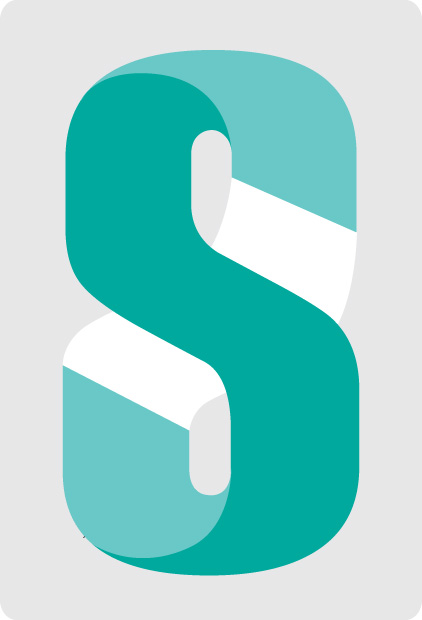 FIRST NAMELAST NAMEDATE OF BIRTHTODAYS DATEADDRESSADDRESSIS IT OK TO CONTACT YOU BY POST?EMAILEMAILIS IT OK TO CONTACT YOU BY EMAIL?PHONE NUMBERIS IT OK TO PHONE THIS NUMBER?IS IT OK TO LEAVE A VOICEMAIL?GP NAME AND ADDRESSWHAT IS YOUR PREFERRED METHOD OF CONTACT? (POST/EMAIL/LANDLINE/MOBILE)WHERE DID YOU HEAR ABOUT SAFELINE? COMPLETED BY (NAME)Please supply a brief reason for why you are looking for counselling with Safeline and any other additional information.When did the sexual abuse/violence occur? As a child                             As an adult          Please supply a brief reason for why you are looking for counselling with Safeline and any other additional information.When did the sexual abuse/violence occur? As a child                             As an adult          Have you previously had counselling with Safeline?  Y/N        If yes, when did the counselling finish?Would you consider having telephone/online counselling? Y/NPlease indicate your preference of counsellor gender:       I don’t mind        Male          Female   Have you previously had counselling with Safeline?  Y/N        If yes, when did the counselling finish?Would you consider having telephone/online counselling? Y/NPlease indicate your preference of counsellor gender:       I don’t mind        Male          Female   Do you currently have any other agencies or services involved in your care?Please note any disabilities you may have - Physical, Learning, Mental Health etc.Additional information for funding purposes - if you would prefer not to say then please leave blankAdditional information for funding purposes - if you would prefer not to say then please leave blankAdditional information for funding purposes - if you would prefer not to say then please leave blankGENDER:SEXUALITY:ETHNICITY:Your Counselling SessionsCounselling takes place at the same time and day each week.  Flexibility in your available times for counselling may enable us to arrange your counselling sooner, however if there are any days of the week you are unable to attend counselling, please tell us below. Are you able to climb stairs?     Y/NIf applicable, is the person accompanying you able to climb the stairs     Y/NYour Counselling SessionsCounselling takes place at the same time and day each week.  Flexibility in your available times for counselling may enable us to arrange your counselling sooner, however if there are any days of the week you are unable to attend counselling, please tell us below. Are you able to climb stairs?     Y/NIf applicable, is the person accompanying you able to climb the stairs     Y/NPlease return to Safeline by email or PostPlease return to Safeline by email or Post e-mail: office@safeline.org.uk Please put Self-Referral as the subjectPost:Safeline, 6a New Street, WarwickCV34 4RX